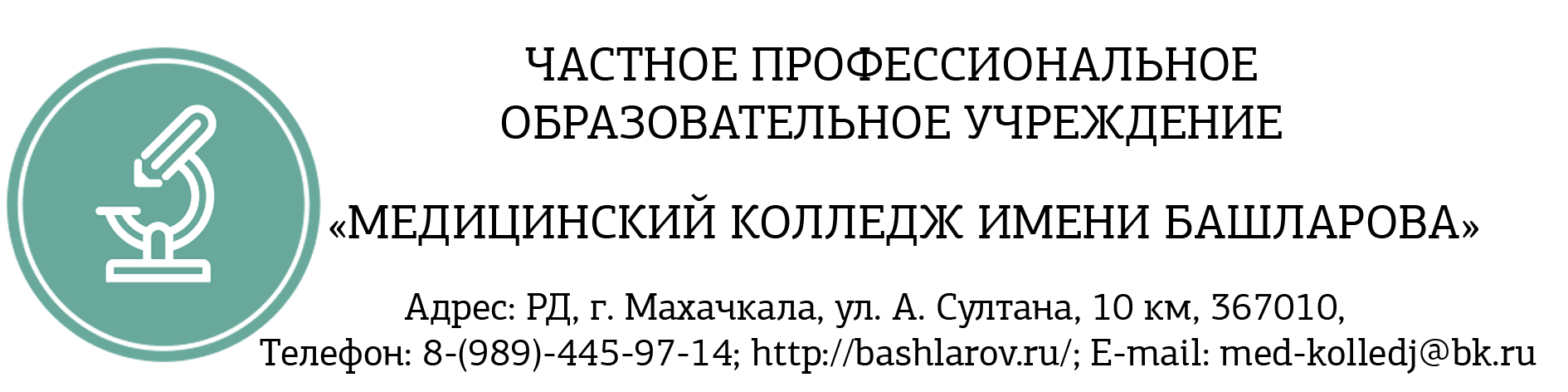 ОТЧЕТЗа 2 квартал 2021гПрофилактика идеологии терроризма и экстремизмав молодежной средеОтчетЗа 2 квартал 2021 гПрофилактика идеологии терроризма и экстремизма№Наимен. мероприятияЦельДатаМесто проведенияПриглашенные гостиСсылкаОхват студентов1Профилактическая беседа Формирование у студентов толерантности ,сострадания ,общероссийской гражданской идентичности1.06.21.Дагестанский музей изобразительных искусств Начальник отдела мониторинга и анализа религиозной ситуации и профилактики конфликтов на религиозной почве Министерства по национальной политике и делам религий РД Магомед Магомедовhttps://www.instagram.com/p/CPljGt6n1Bx/?utm_source=ig_web_copy_link302Встреча с представителями правоохранительных органов РДПояснение причин и задач терроризма 25.05.21.Актовый зал Инспектор ПДН ОП по Ленинскому району УМВД России по г. Махачкала, старшй лейтенант полиции Муса Имангусейнов, УУП ОП по Ленинскому району УМВД России по г. Махачкала младший лейтинант полиции Рамазанов С.И. о/у ОУР ОП по Ленинскому району УМВД России по г. Махачкала лейтенант полиции Магомедсаид Багандов, инспектор УВМ Ильяс Абдулаев, работник УБЭП и ПК Тимур Курбанов.https://www.instagram.com/p/CPSQhuvnhXS/?utm_source=ig_web_copy_link1503Лекция Воспитание детей  и молодежи в духе толерантности и  и взаимоуважения к культуре  и религии8.04.21.Актовый зал Член экспертного совета АТК РД Микаил Микаилов, сотрудник Министерства по делам молодежи РД Абдулхамид Гаджиев, сотрудник городского молодежного центра Мурад Курбанов и работник отдела просвещения при Муфтияте РД Али Арсланов.https://www.instagram.com/p/CNZwMxpnNCM/?utm_source=ig_web_copy_link2004Встреча сотрудников полиции с преподавателями и студентами 3.03.21.Лекционный залЗаместитель начальника УЭБ и ПК по РД полковник полиции Багавдин Гаджиев, старший оперуполномоченный УЭБ и ПК по РД старший лейтенант полиции Тимур Курбанов, главный специалист комиссии по делам несовершеннолетних Ленинской администрации г. Махачкалы Магомед Магомедрасулов, о/у ОУР ОП по Ленинскому району лейтенант полиции Магомедсаид Багандов.
https://www.instagram.com/p/CL81FOnHOSn/?utm_source=ig_web_copy_link2505Выставка рисунков . Конкурс «Миру мир !»Воспитание непримиримого отношения к любым проявлениям экстремизма и терроризма22.04.21.Молодежный центрhttps://www.instagram.com/p/CF17HYjqw9k/?utm_source=ig_web_copy_link50